附件江北区“十佳创业新秀”评选推荐表填表说明：1.请严格按照要求填写此表各项内容，于2022年9月16日前报送申报材料(含电子版);2.创业事迹简介应包括企业创办时间、从业人员情况、企业生产经营情况、获得荣誉等;3.创业事迹材料800字左右另附;4.此表可复印，如另制表格，内容和规格须与此表一致。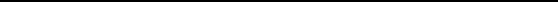 宁波市江北区人力资源和社会保障局办公室2022年9月5日印发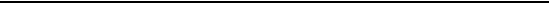 企业名称企业名称照片创业者姓名创业者姓名性别性别出生年月照片民族民族学历学历政治面貌照片毕业时间毕业时间专业专业照片毕业学校毕业学校通信地址通信地址邮编邮编身份证号身份证号电话E-mailE-mail创业事迹简介创业企业意见(盖章)年月日推荐部门意见(盖章)年月日审核部门意见(盖章)年月日(盖章)年月日(盖章)年月日